Lampiran 1. Surat Determinasi Tumbuhan Pegagan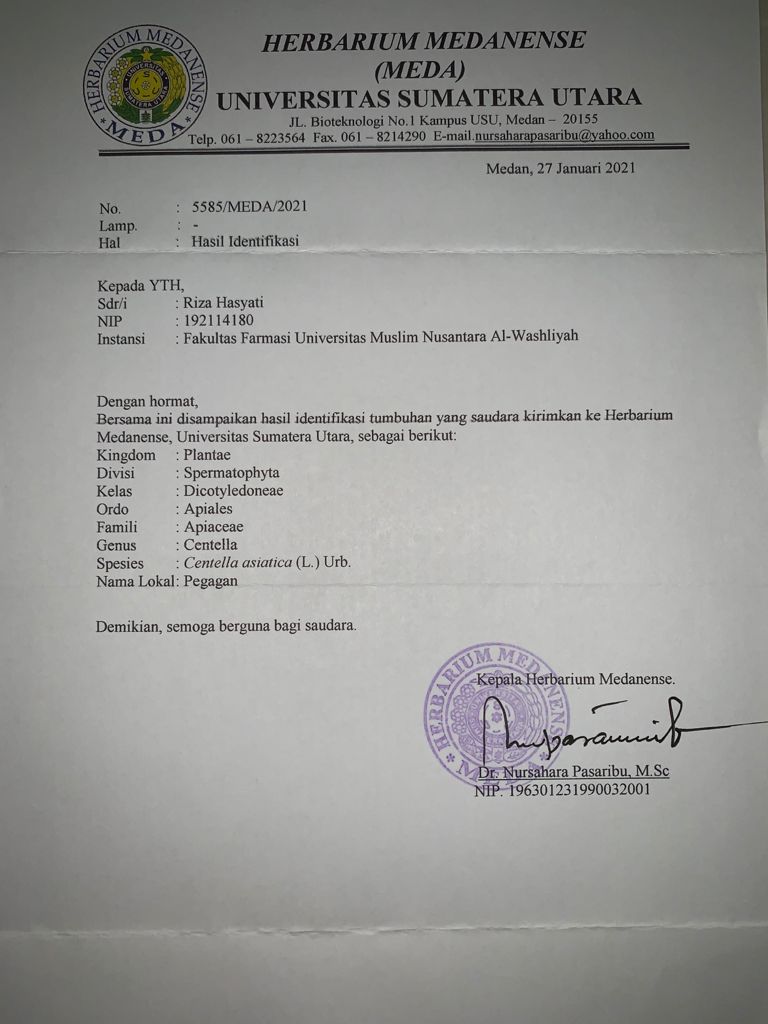 Lampiran 2. Surat Determinasi Tumbuhan Bandotan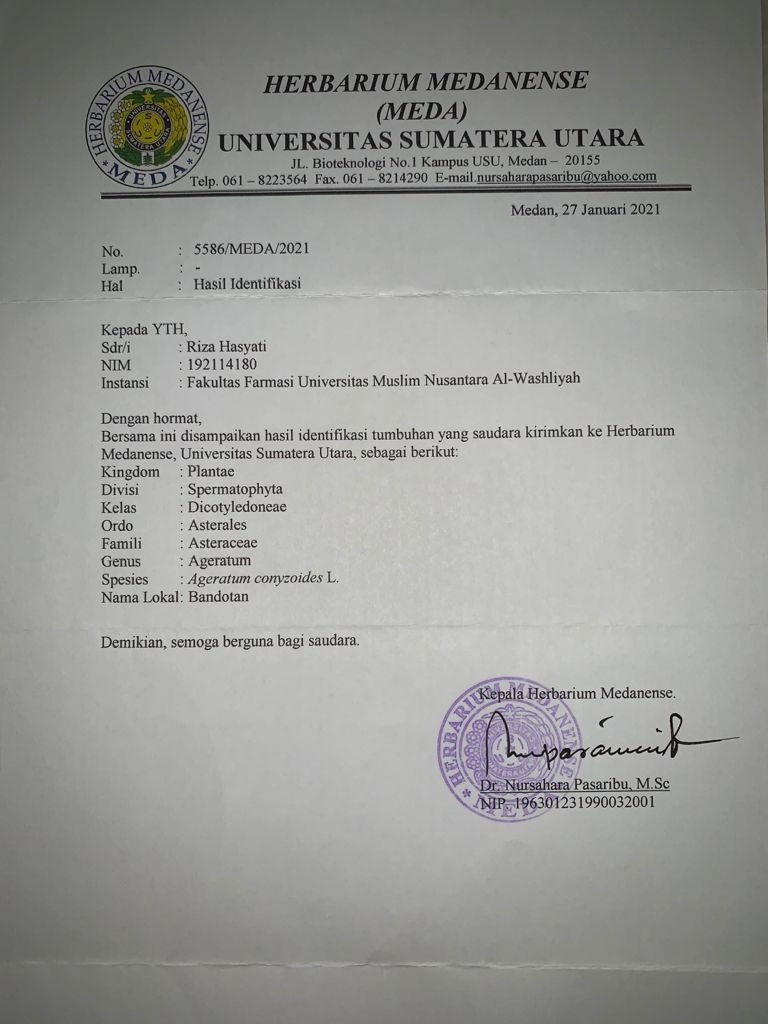 Lampiran 3. Bagan Alir Pembuatan Simplisia Daun Pegagan (Centella asiatica         (L.) Urb.) dan Daun Bandotan (Ageratum conyzoides L.)					   Disortasi basah       					   Dicuci dengan air yang mengalir					   Ditiriskan                                                                                                                   					   Dirajang					   Dikeringkan 					   Sortasi kering   Dihaluskan dengan menggunakan blender 					   Disaring dengan ayakan					   Dimasukkan dalam wadah tertutupLampiran 4.  Tumbuhan Daun Pegagan (Centella asiatica (L.) Urb.) dan Daun 			Bandotan (Ageratum conyzoides L.)Tumbuhan Pegagan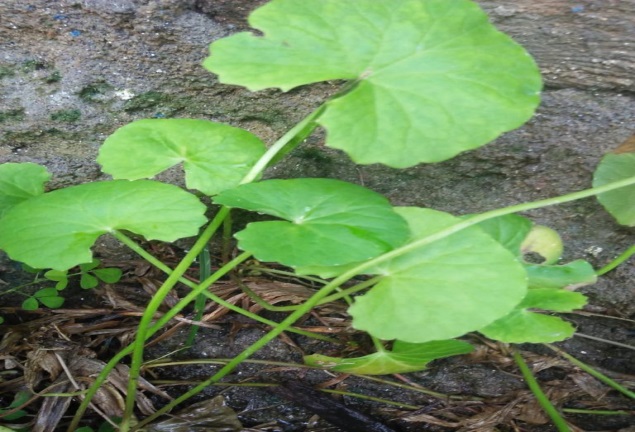 Tumbuhan segar daun pegagan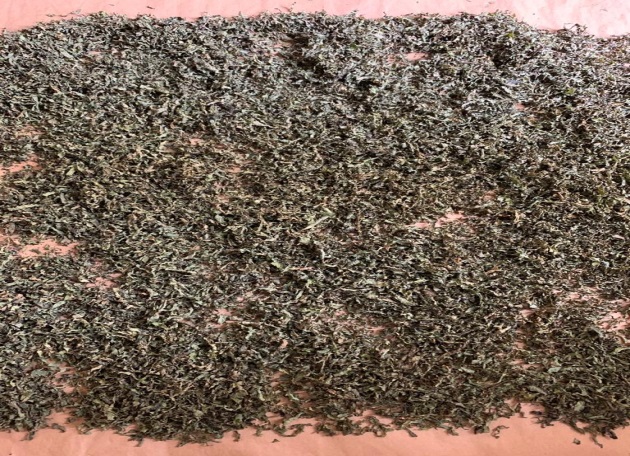 Pengeringan daun pegagan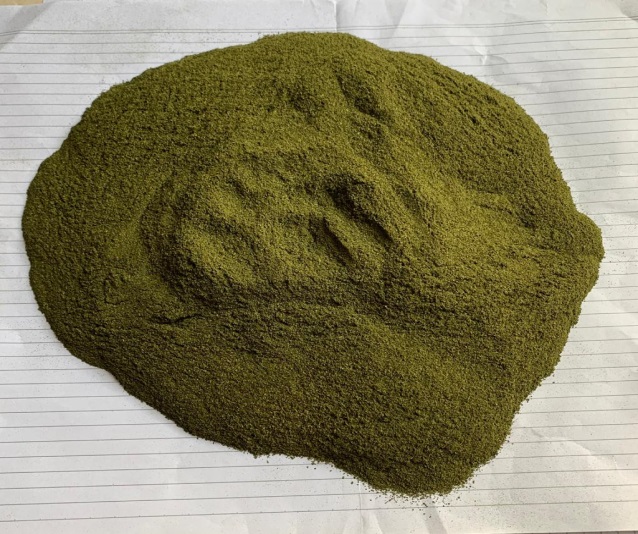 Serbuk simplisia daun pegagan Lampiran 4. (Lanjutan)Tumbuhan Bandotan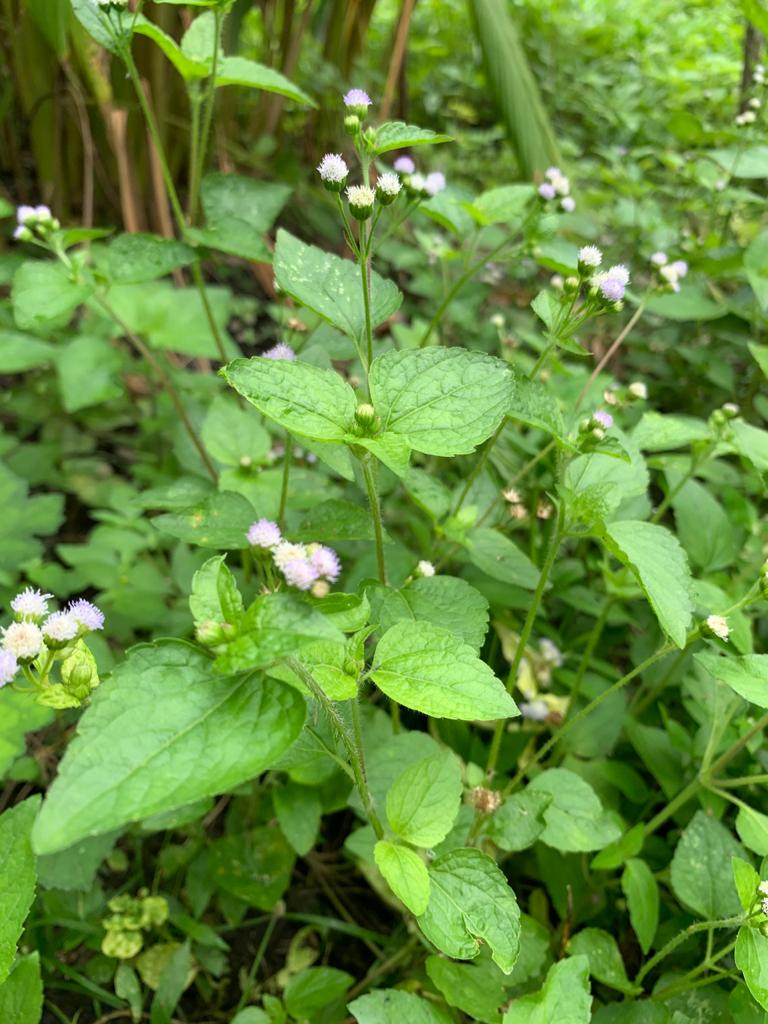 Tanaman segar daun bandotan 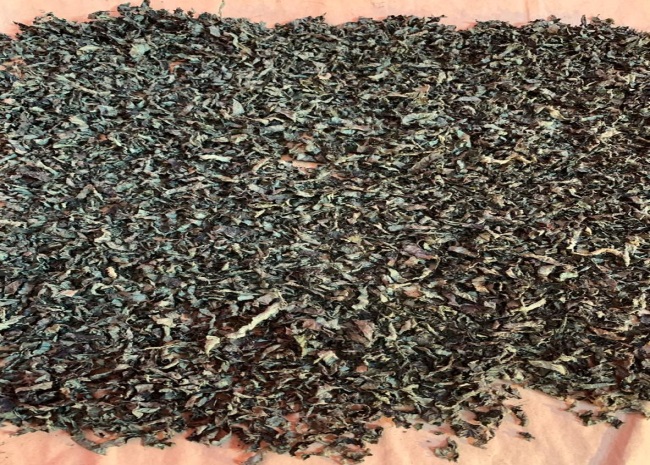 Pengeringan daun bandotan 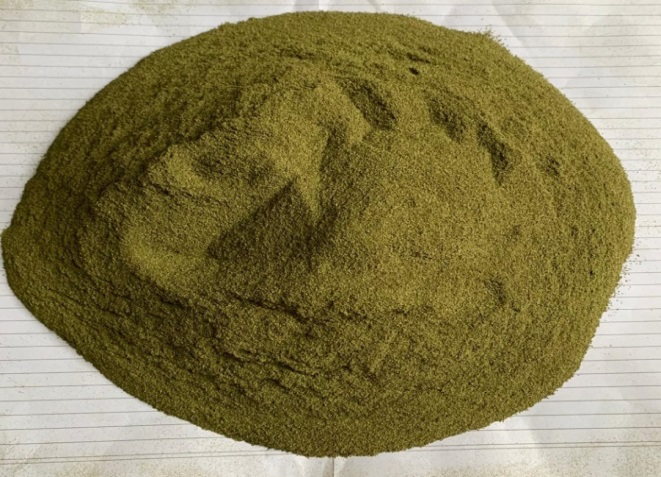 Serbuk simplisia daun bandotanLampiran 5.  Perhitungan Susut Pengeringan Daun Pegagan (Centella asiatica 			(L.) Urb.) dan Daun Bandotan (Ageratum conyzoides L.)Daun PegaganSusut Pengeringan	=  			=  			= 83,3%Daun BandotanSusut Pengeringan	=  			=  			= 80%Lampiran 6.   Makroskopik dan Mikroskopik Daun Pegagan (Centella asiatica 			(L.) Urb.) dan Daun Bandotan (Ageratum conyzoides L.)a. Simplisia Daun Pegagan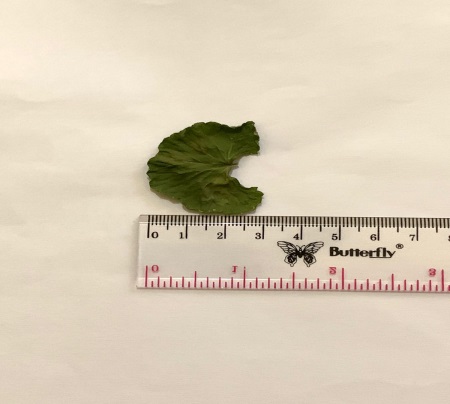 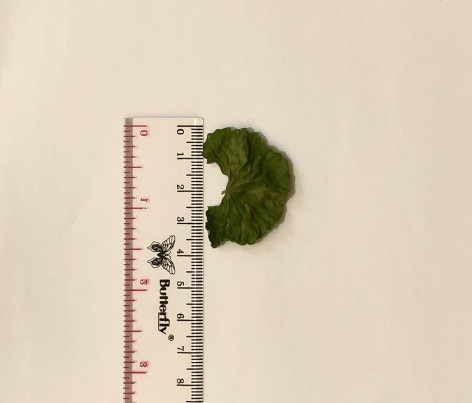 Hasil makroskopik simplisia daun pegagan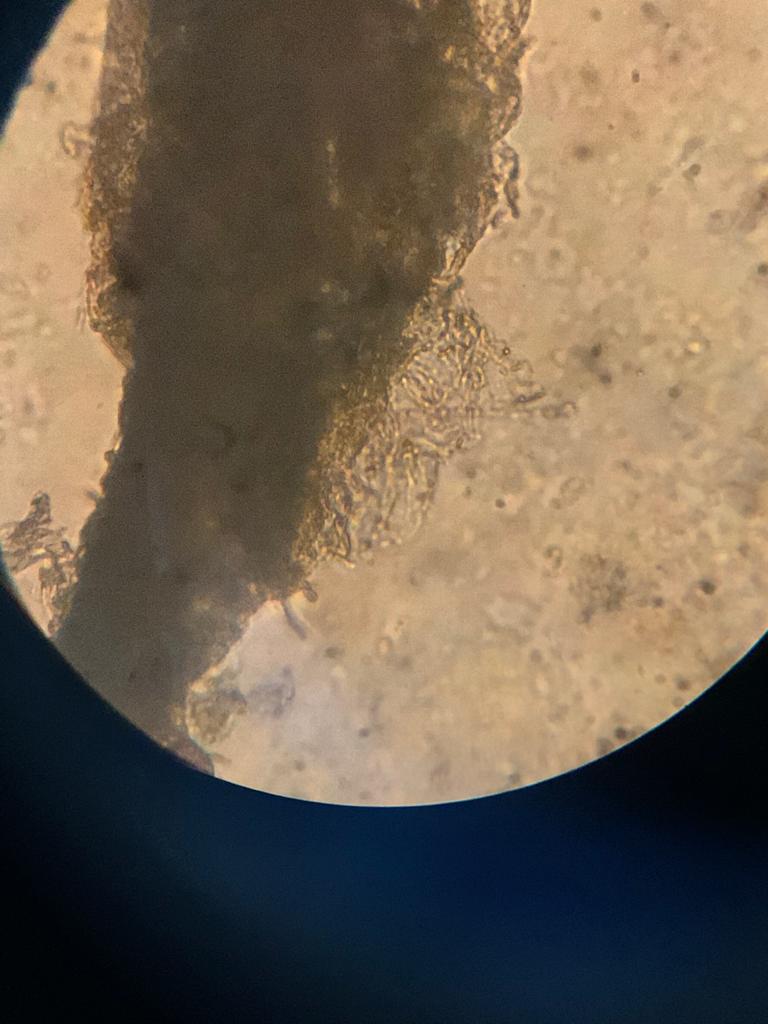   Hasil mikroskopik serbuk simplisia daun pegaganKeterangan:Stomata anisositkPembuluh kayuRambut penutupLampiran 6. (Lanjutan)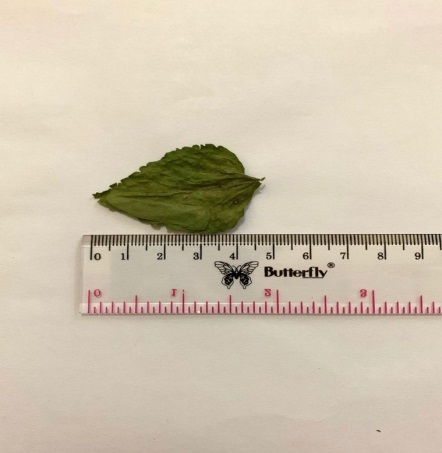 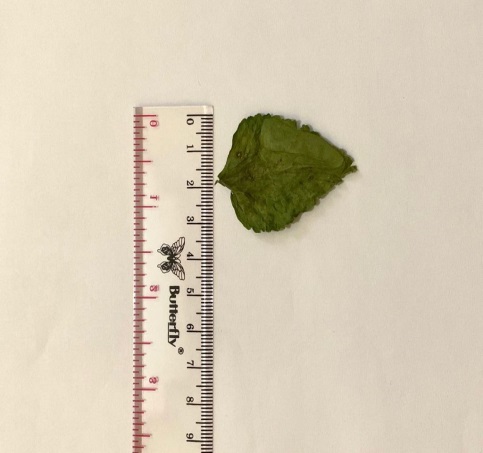 Hasil makroskopik simplisia daun bandotan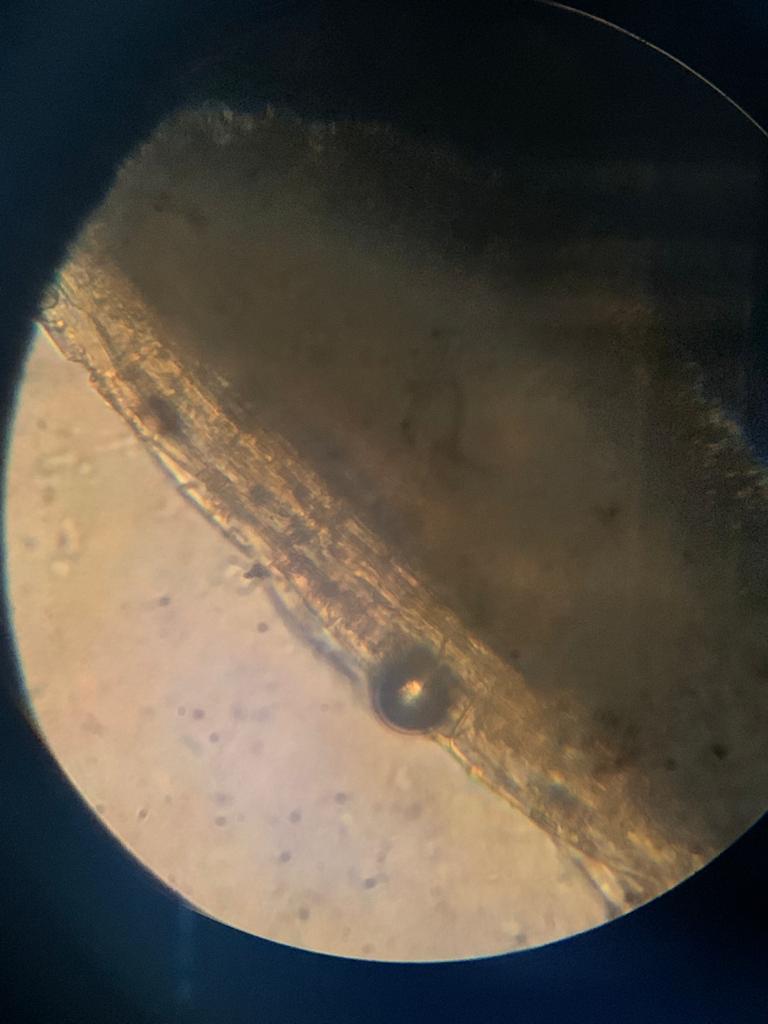  Hasil mikroskopik serbuk simplisia daun bandotanKeterangan:Rambut penutupStomata anomositikPembuluh kayuLampiran 7. Hasil dan Perhitungan Karakterisasi Simplisia Daun Pegagan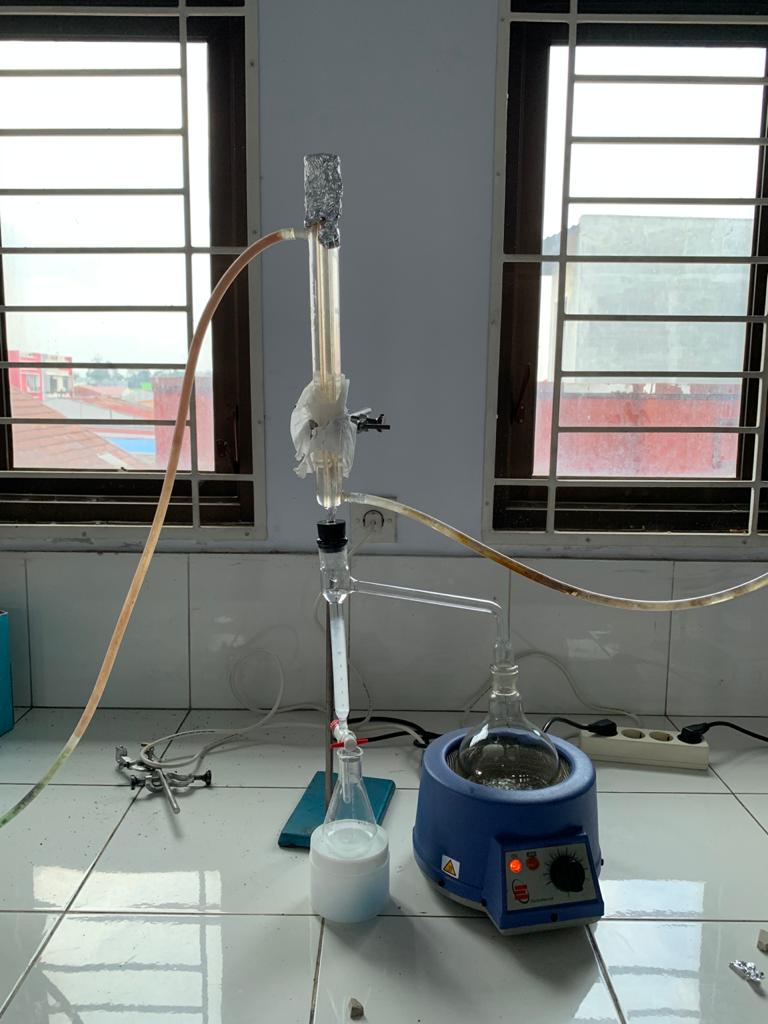 Hasil penetapan kadar air 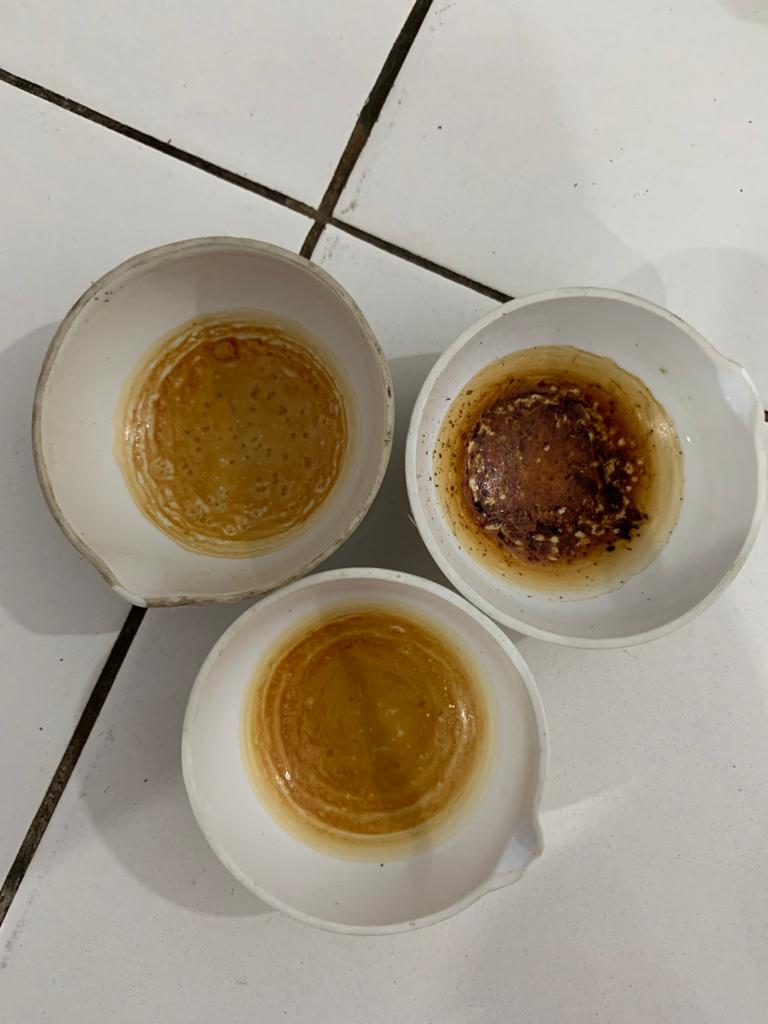 Hasil penetapan kadar sari larut air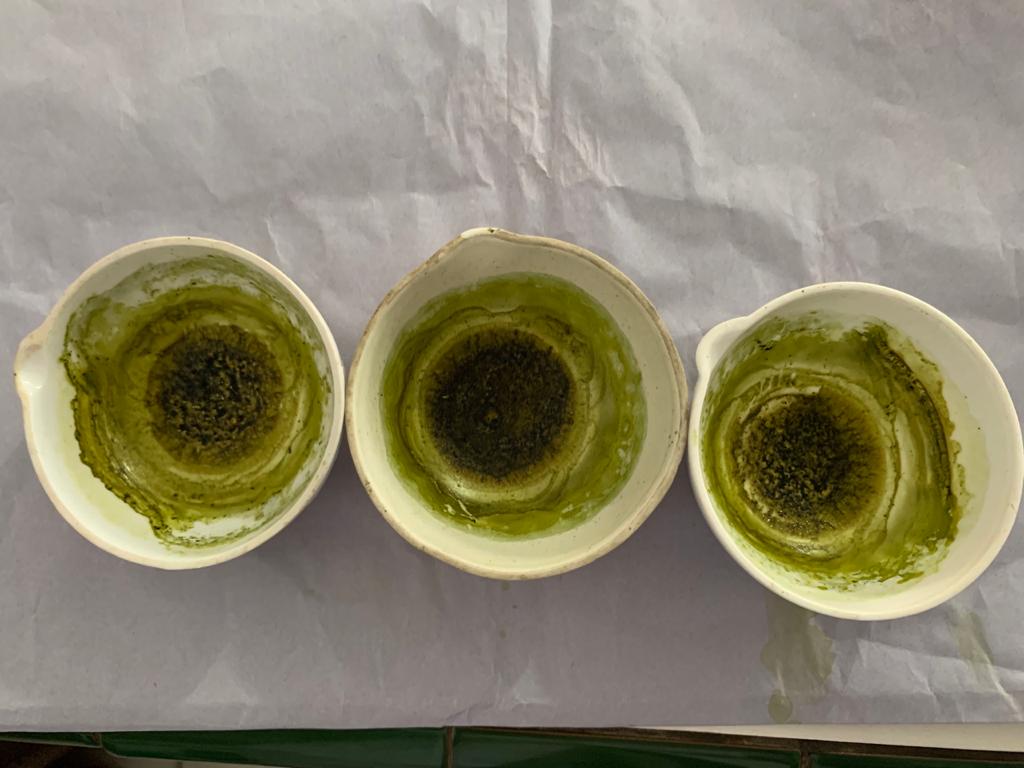 Hasil penetapan kadar sari larut etanolLampiran 7. (Lanjutan)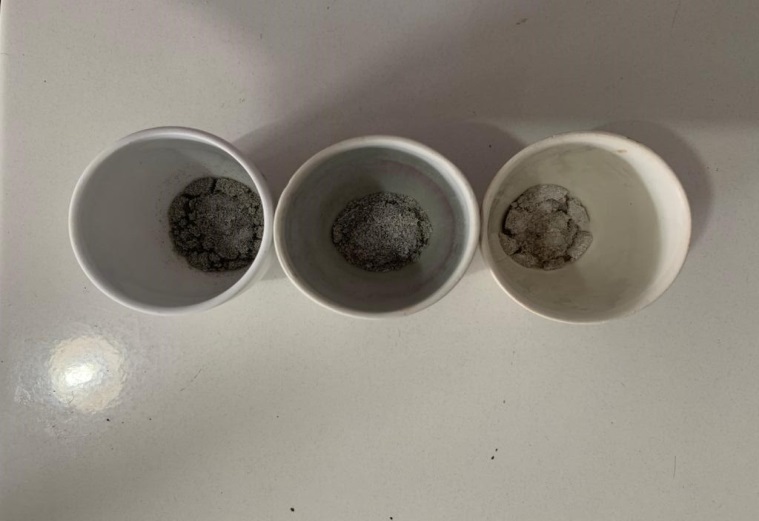 Hasil penetapan kadar abu total 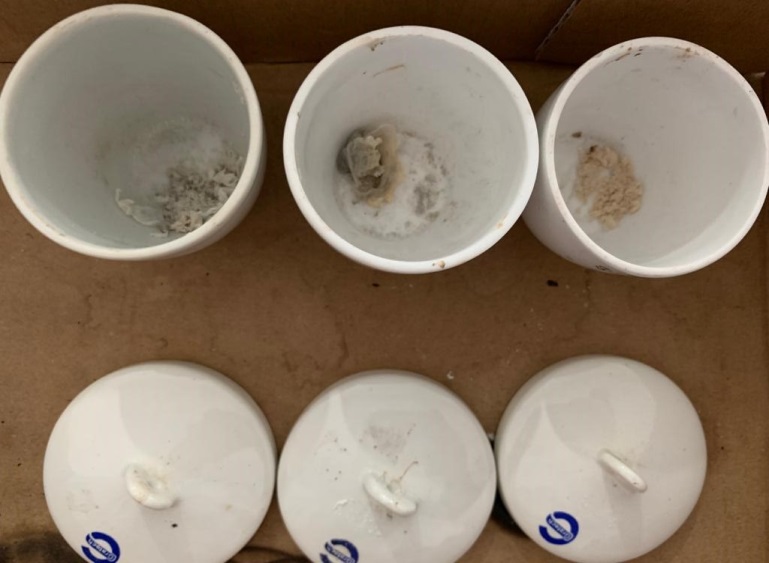 Hasil kadar abu tidak larut asam Lampiran 7. (Lanjutan)Perhitungan Karakterisasi Simplisia Daun Pegagan Penetapan Kadar Air%Kadar air simplisia	= 				 =   				 = 6%Lampiran 7. (Lanjutan)Penetapan Kadar Sari Larut Air%Kadar sari larut air	=  Sampel 1Berat sampel		= 5 gramKadar sari larut air	=  = 23,78%Sampel 2Berat sampel		= 5 gramKadar sari larut air	=  = 22,7%Sampel 3Berat sampel		= 5 gramKadar sari larut air	=  = 23,49%Kadar sari larut air rata-rata	= 	= 23,32%Lampiran 7. (Lanjutan)Penetapan Kadar Sari Larut Etanol%Kadar sari larut etanol =  Sampel 1Berat sampel		  = 5 gramKadar sari larut etanol  =  = 16,56%Sampel 2Berat sampel		 = 5 gramKadar sari larut etanol =  = 18%Sampel 3Berat sampel		 = 5 gramKadar sari larut etanol =  = 12,68%Kadar sari larut etanol rata-rata =  = 15,74%Lampiran 7. (Lanjutan)Penetapan Kadar Abu Total%Kadar abu total =  Sampel 1Berat sampel		= 2 gramKadar abu total	=  = 17,16%Sampel 2Berat sampel		= 2 gramKadar abu total	=  = 14,49%Sampel 3Berat sampel		= 2 gramKadar abu total	=  = 15,35%Kadar abu total rata-rata =  = 15,6%Lampiran 7. (Lanjutan)Penetapan Kadar Abu Tidak Larut Asam%Kadar abu tidak larut asam =  Sampel 1Berat sampel 	= 2 gramKadar abu tidak larut asam =  = 2,36%Sampel 2Berat sampel	= 2 gramKadar abu tidak larut asam =  = 2,61%Sampel 3Berat sampel	= 2 gramKadar abu tidak larut asam =  = 2,08%Kadar abu tidak larut asam rata-rata =  = 2,35%Lampiran 8. Hasil dan Perhitungan Karakterisasi Simplisia Daun Bandotan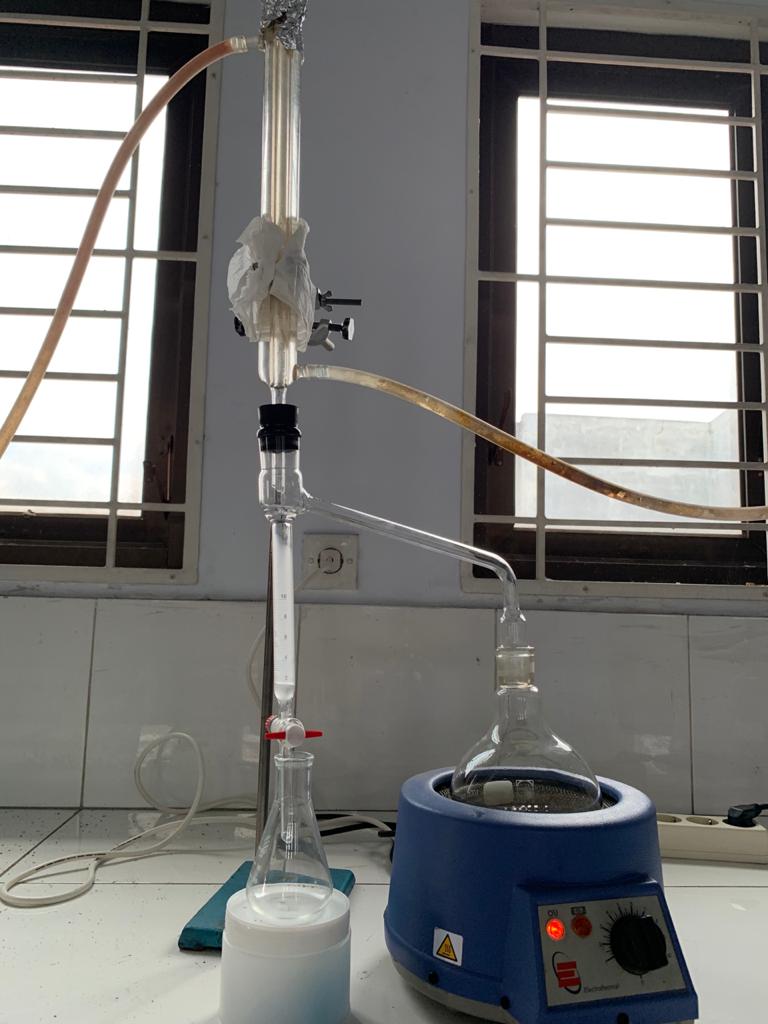 Hasil penetapan kadar air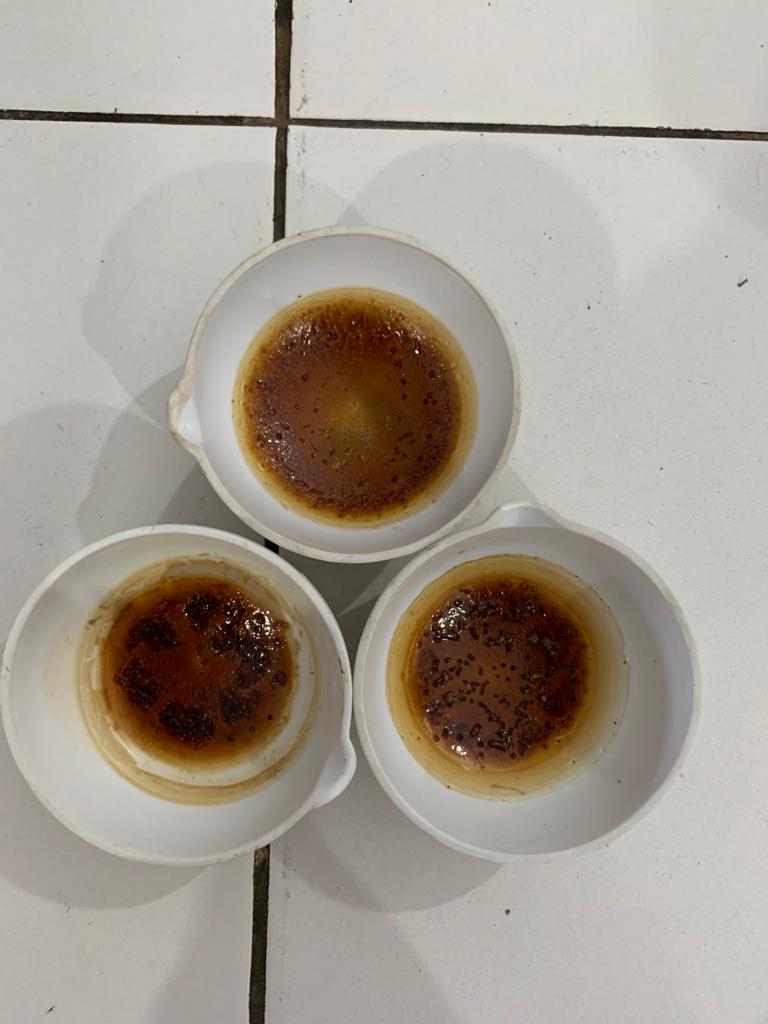 Hasil penetapan kadar sari larut air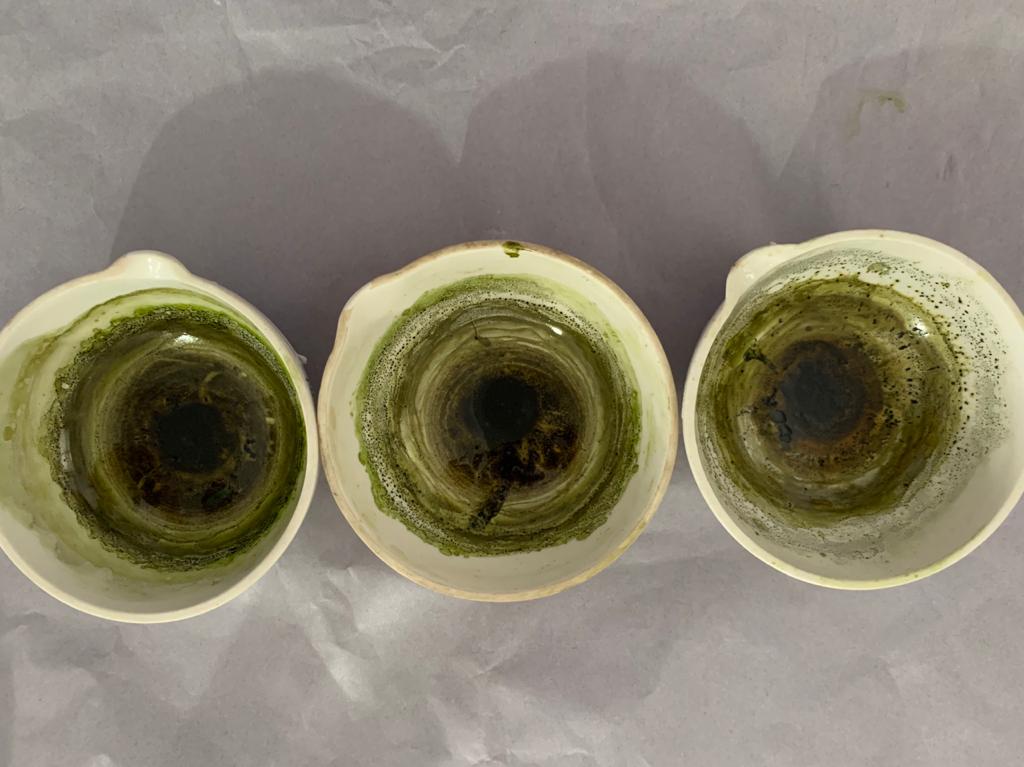 Hasil penetapan kadar sari larut etanol Lampiran 8. (Lanjutan)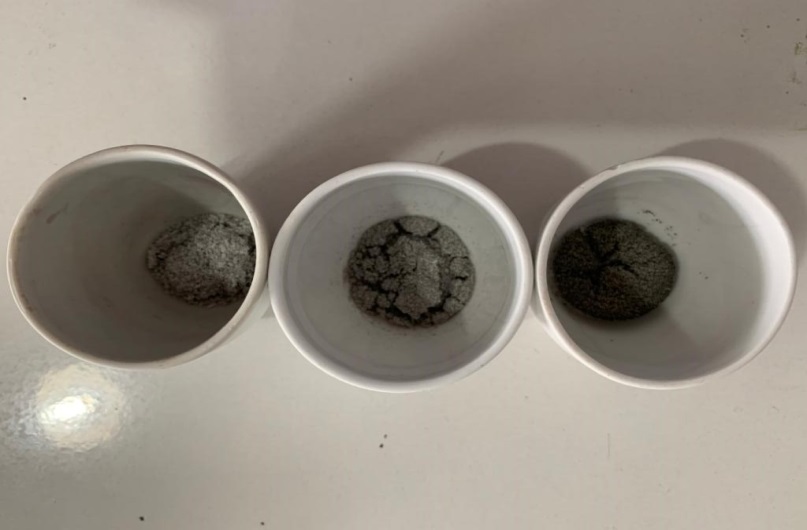 Hasil penetapan kadar abu total 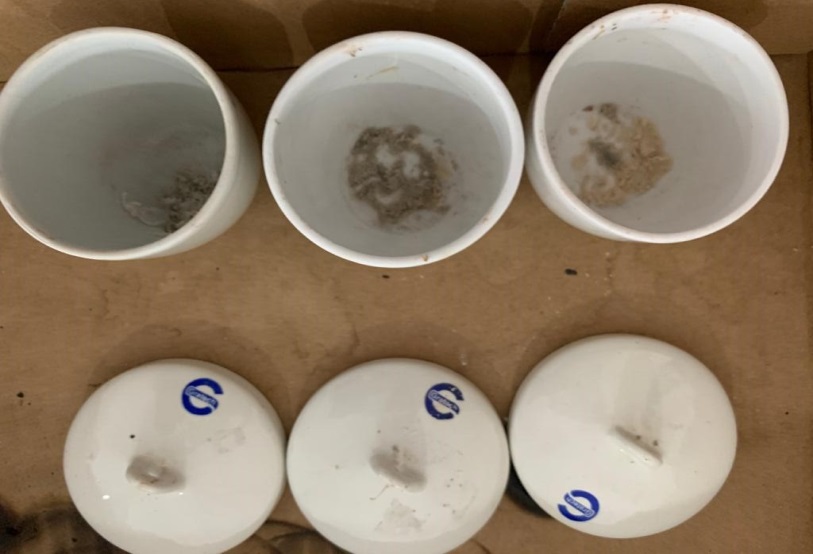 Hasil penetapan kadar abu tidak larut asamLampiran 8. (Lanjutan)Perhitungan Karakterisasi Simplisia Daun BandotanPenetapan Kadar Air%Kadar air simplisia	= 				 =   				 = 6%Lampiran 8. (Lanjutan)Penetapan Kadar Sari Larut Air%Kadar sari larut air	=  Sampel 1Berat sampel		= 5 gramKadar sari larut air	=  = 32,21%Sampel 2Berat sampel		= 5 gramKadar sari larut air	=  = 30,43%Sampel 3Berat sampel		= 5 gramKadar sari larut air	=  = 31,75%Kadar sari larut air rata-rata	=  = 31,46%Lampiran 8. (Lanjutan)Penetapan Kadar Sari Larut Etanol%Kadar sari larut etanol =  Sampel 1Berat sampel		  = 5 gramKadar sari larut etanol  =  = 15,42%Sampel 2Berat sampel		 = 5 gramKadar sari larut etanol =  = 10,48%Sampel 3Berat sampel		 = 5 gramKadar sari larut etanol =  = 14,85%Kadar sari larut etanol rata-rata =  = 13,58%Lampiran 8. (Lanjutan)Penetapan Kadar Abu Total%Kadar abu total =  Sampel 1Berat sampel		= 2 gramKadar abu total	=  = 15,18%Sampel 2Berat sampel		= 2 gramKadar abu total	=  = 11,91%Sampel 3Berat sampel		= 2 gramKadar abu total	=  = 11,90%Kadar abu total rata-rata =  = 12,99%Lampiran 8. (Lanjutan)Penetapan Kadar Abu Tidak Larut Asam%Kadar abu tidak larut asam =  Sampel 1Berat sampel 	= 2 gramKadar abu tidak larut asam =  = 0,60%Sampel 2Berat sampel	= 2 gramKadar abu tidak larut asam =  = 1,02%Sampel 3Berat sampel	= 2 gramKadar abu tidak larut asam =  = 1,04%Kadar abu tidak larut asam rata-rata =  = 0,88%Lampiran 9. 	Bagan Alir Pembuatan Ekstrak Dimasukkan dalam wadah kaca Dibasahi dengan pelarut etanol 70% sebanyak 3750 ml (75 bagian) sambil diaduk hingga sampel basah merata
Diamkan selama 5 hari terlindung dari cahaya sambil sering diaduk
Disaring Tambahkan etanol 1250 ml (25 bagian), sambil sering diaduk, dan terlindung dari cahaya
Diamkan 2 hari, lalu saring Dipekatkan dengan rotary
evaporatorLampiran 10. Maserasi dan Hasil Ekstrak Daun Pegagan dan Daun Bandotan 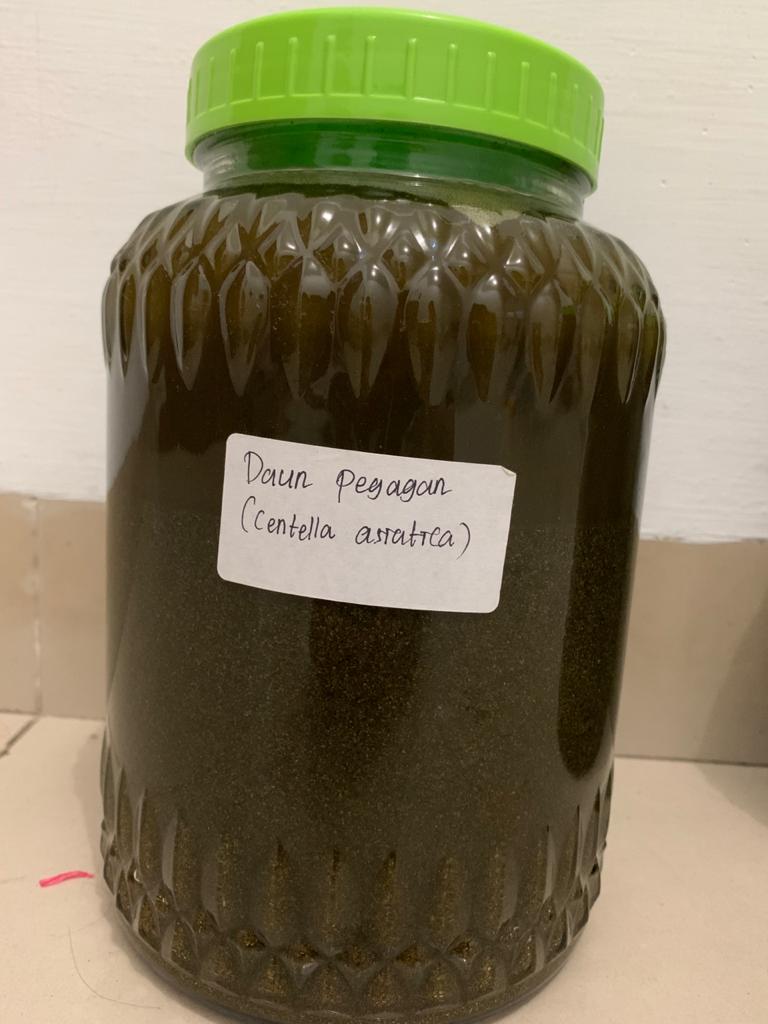 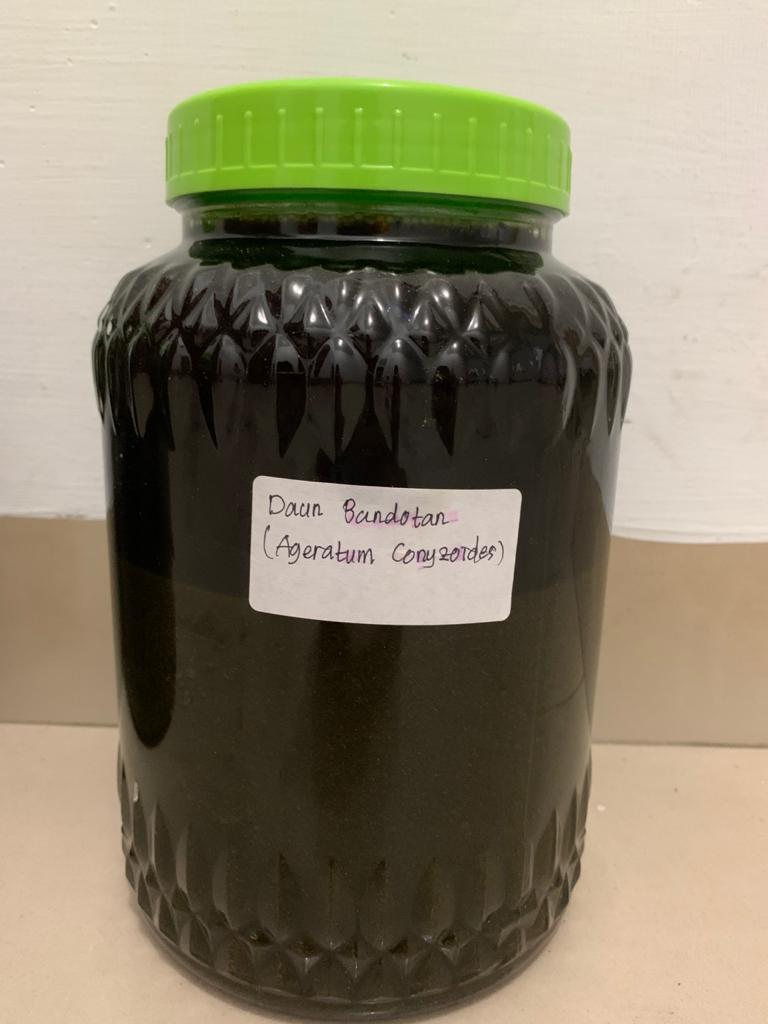 Maserasi serbuk daun pegagan dan daun bandotan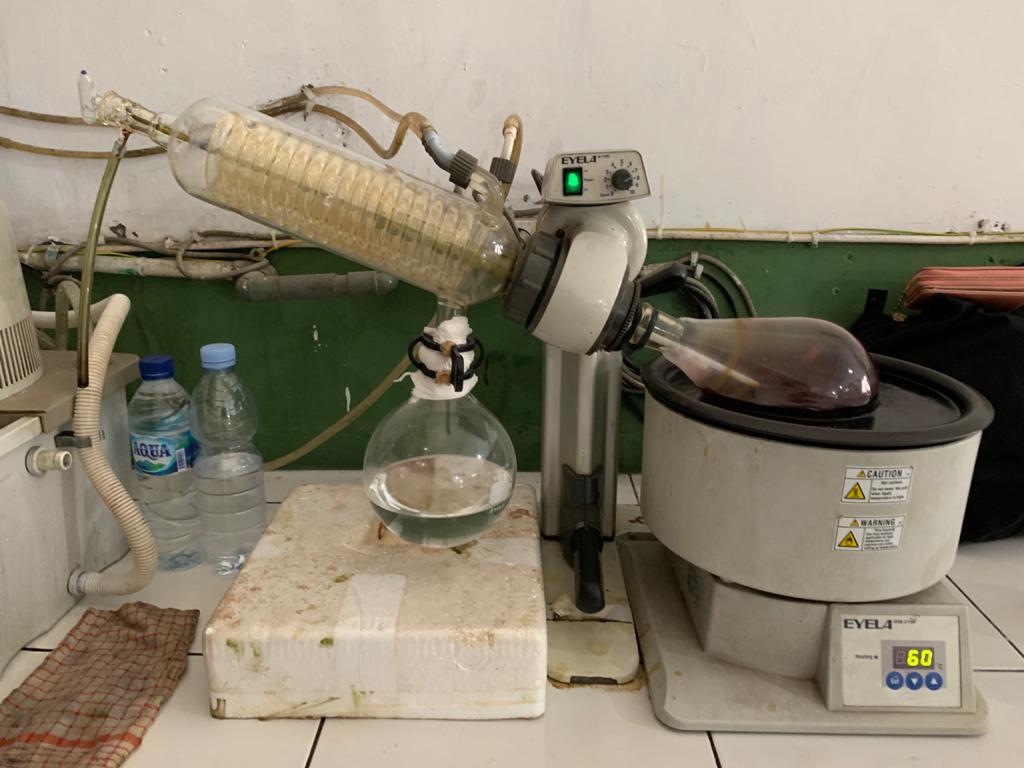 Alat Rotary evaporator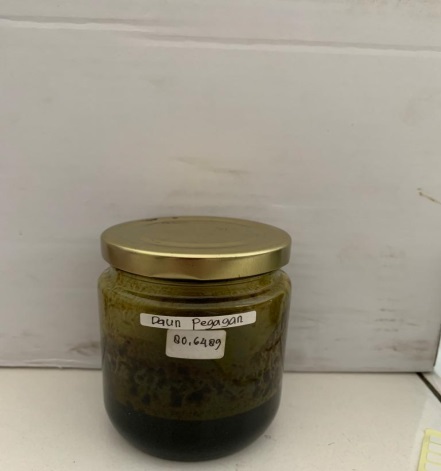 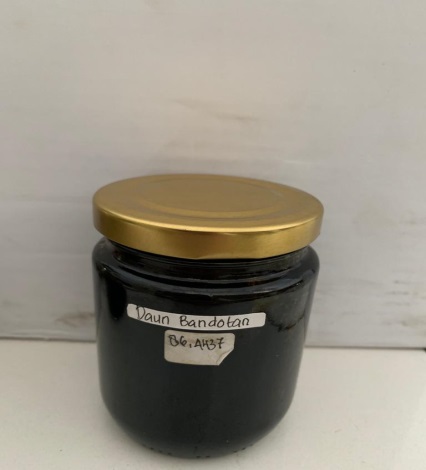 Ekstrak etanol daun pegagan dan daun bandotanLampiran 11. Perhitungan Untuk Pembuatan Ekstrak Secara Maserasi dan Perhitungan Rendemen EkstrakPerhitungan untuk pembuatan ekstrak secara maserasiPerhitungan untuk 75 bagian menggunakan etanol 70%				      X = 3750 mLPerhitungan untuk 25 bagian menggunakan etanol 70%				      X = 1250 mLDaun Pegagan Rendemen ekstrak	=    				= = 16,12 %Lampiran 11. (Lanjutan)Daun Bandotan Rendemen ekstrak	=    				= = 17,28 %Lampiran 12. Perhitungan Konsentrasi Ekstrak Konsentrasi 10% =  = 0,1 g/mL × 10 mL = 1 gKonsentrasi 20% =  = 0,2 g/mL × 10 mL = 2 gKonsentrasi 30% =  = 0,3 g/mL × 10 mL = 3 gKonsentrasi 40% =  = 0,4 g/mL × 10 mL = 4 gKonsentrasi 50% =  = 0,5 g/mL × 10 mL = 5 gKonsentrasi 60% =  = 0,6 g/mL × 10 mL = 6 gKonsentrasi 70% =  = 0,7 g/mL × 10 mL = 7 gKonsentrasi 80% =  = 0,8 g/mL × 10 mL = 8 gKonsentrasi 90% =  = 0,9 g/mL × 10 mL = 9 gLampiran 13. Hasil Skrining Fitokimia Daun Pegagan	Serbuk Daun pegagan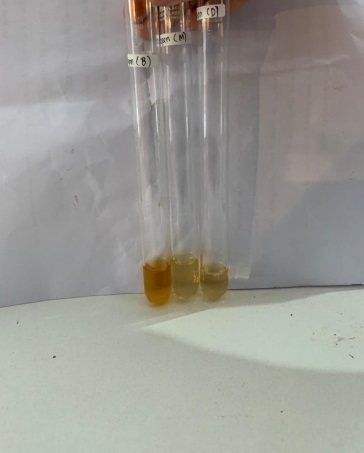 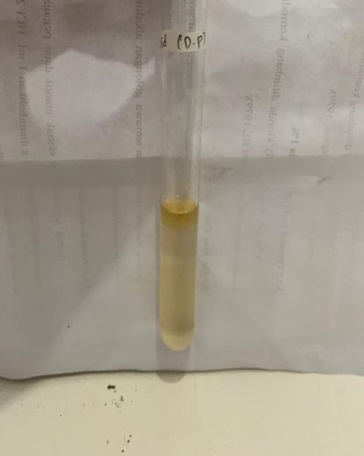 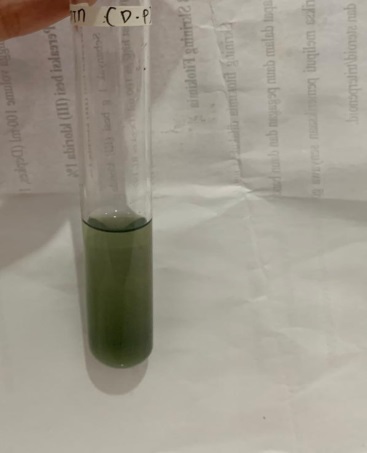 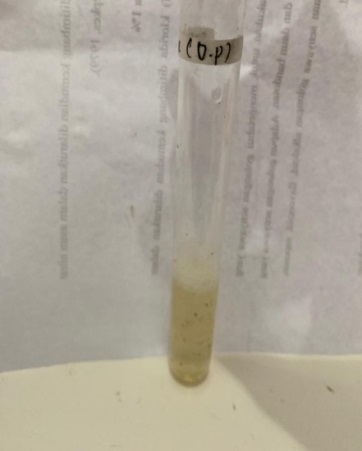 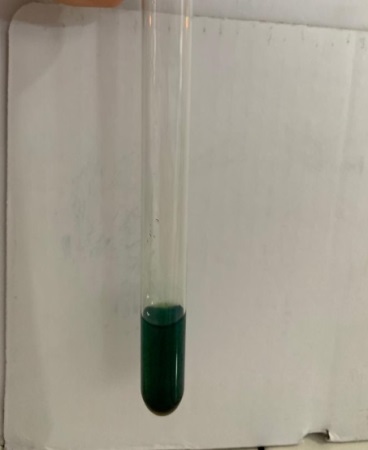 Lampiran 13. (Lanjutan)	Ekstrak Daun Pegagan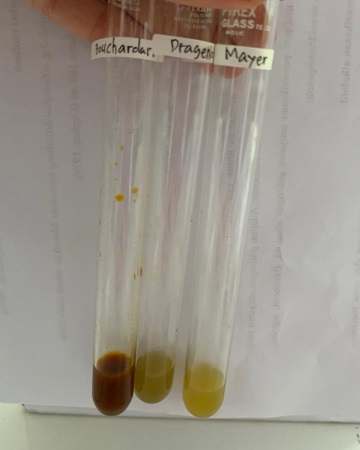 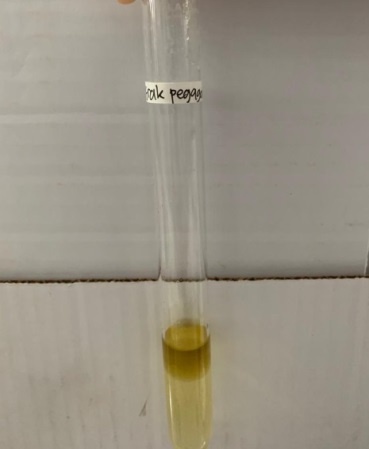 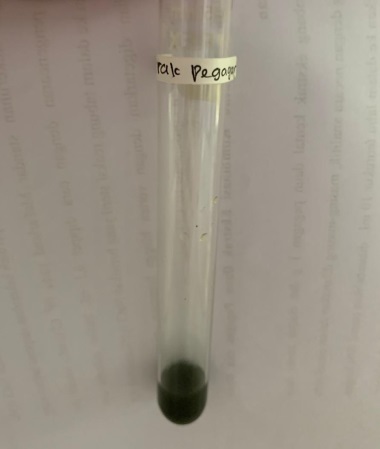 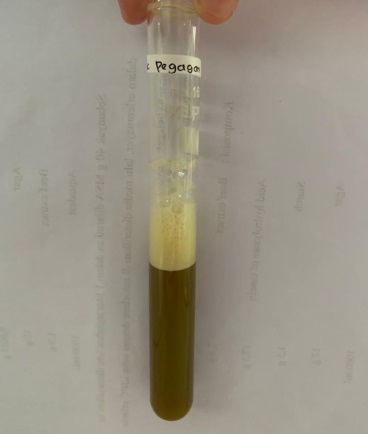 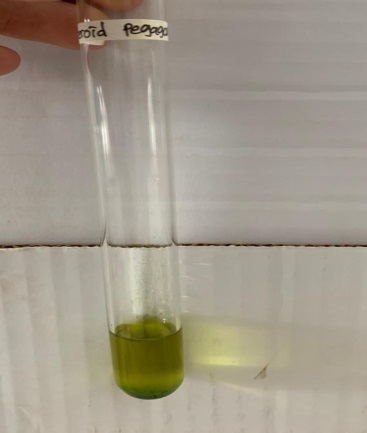 Lampiran 14. Hasil Skrining Fitokimia Daun Bandotan 	Serbuk Daun Bandotan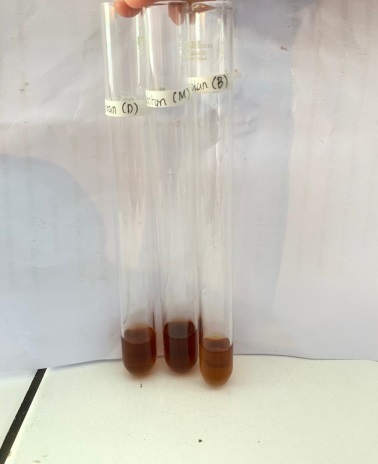 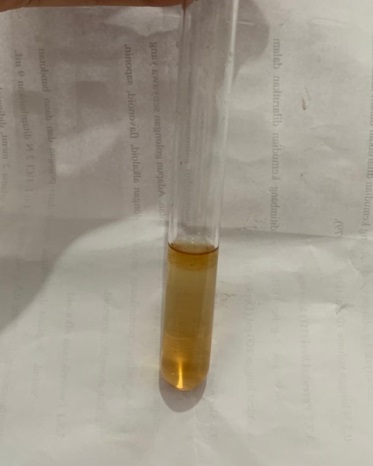 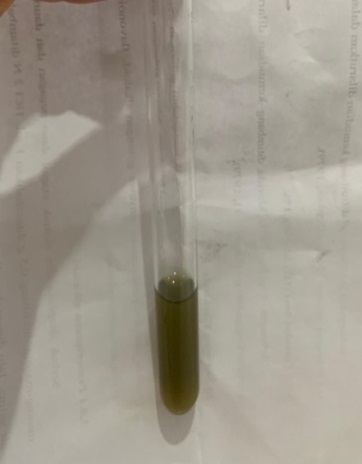 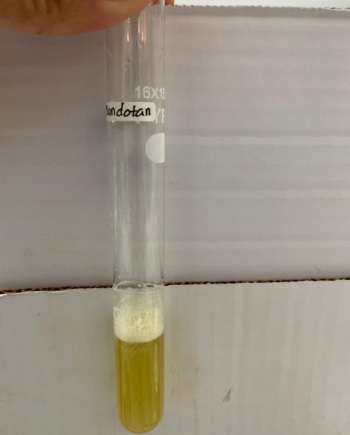 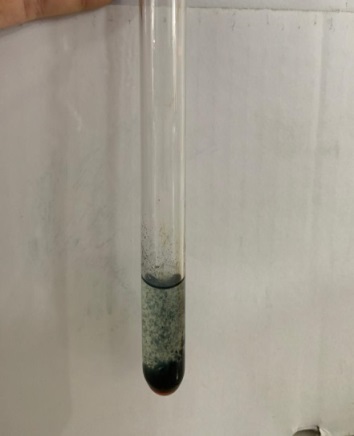 Lampiran 14. (Lanjutan)	Ekstrak Daun Bandotan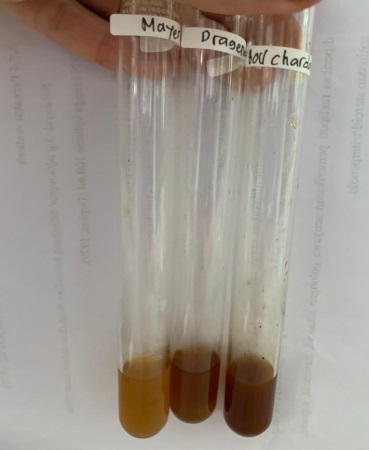 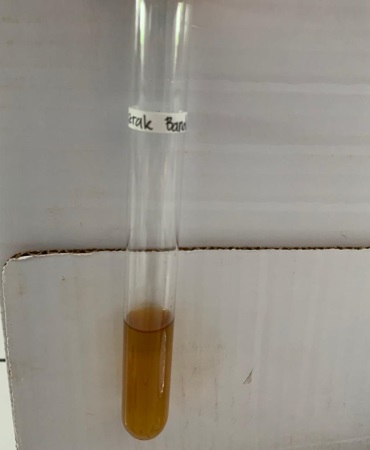 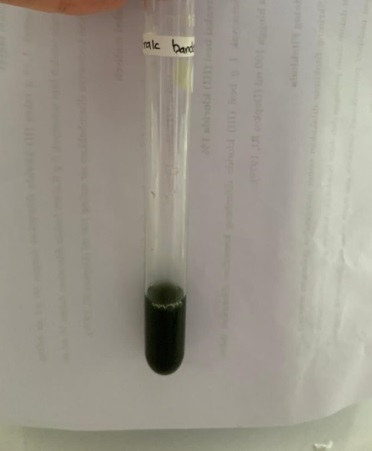 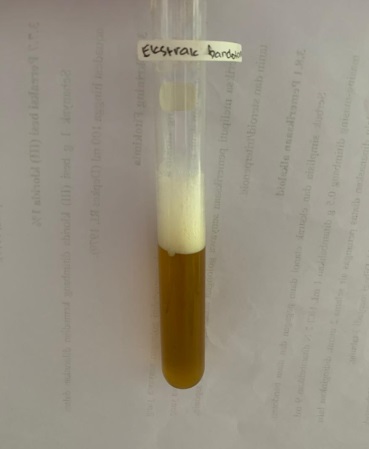 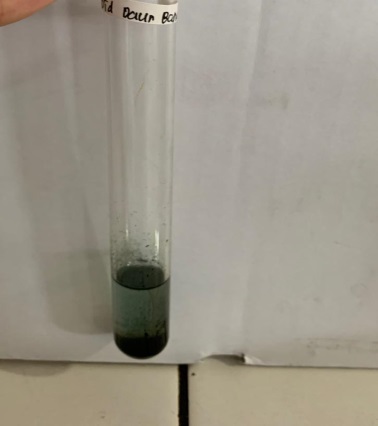 Lampiran 15. Bagan Alir Antibakteri Diambil dengan kawat ose steril Disuspensikan dalam 10 ml NaCl 0,9% steril Dihomogenkan sampai kekeruhan yang sama dengan larutan standar Mc. FarlandDipipet 0,1 ml kedalam tabung reaksi Ditambahkan 9,9 ml NaCl 0,9% steril dan dihomogenkanDigoreskan menggunakan swab steril ke permukaan mediaDirendam kertas cakram dalam masing-masing larutan uji dengan perbandingan konsentrasiDiletakkan kertas cakram pada permukaan media MHADiinkubasi selama 24-48 jam pada suhu 37oCDiukur diameter zona hambat yang terbentuk Lampiran 16. Alat dan Bahan yang digunakan untuk Uji Antibakteri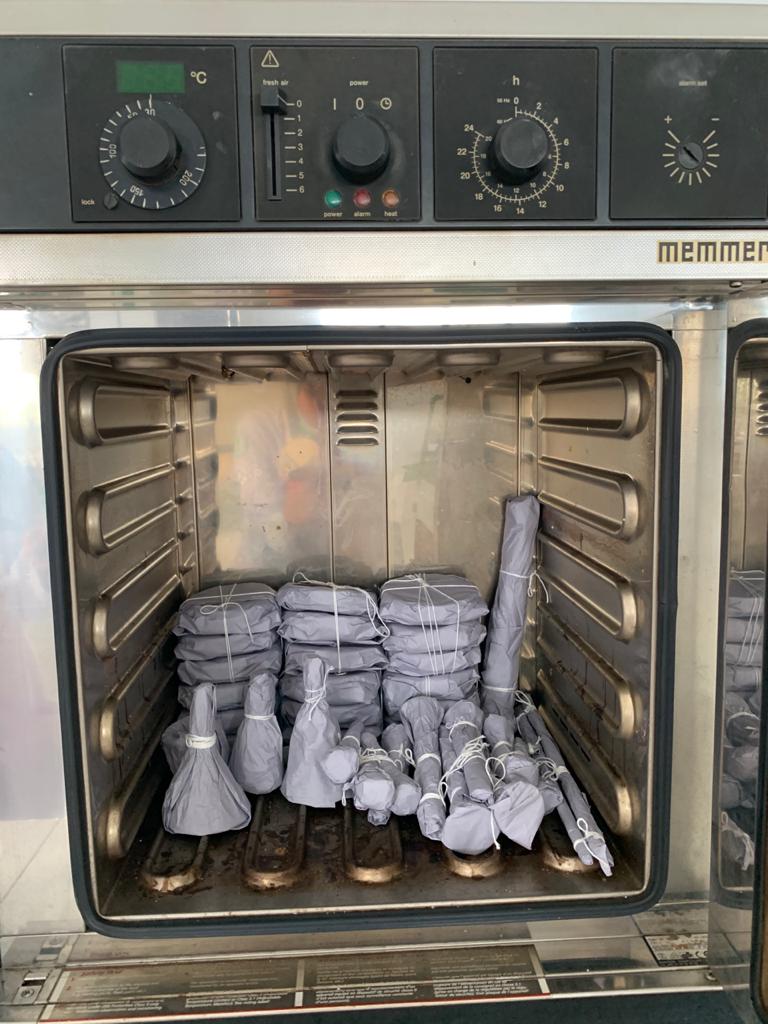 Strerilisasi alat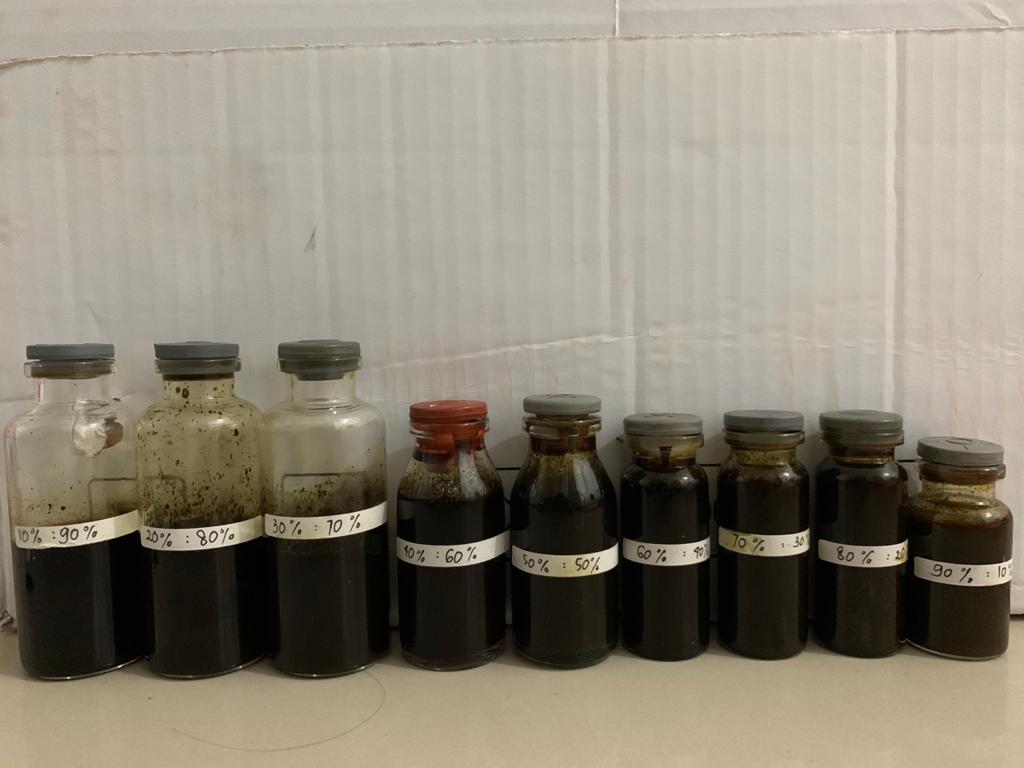 Kombinasi ekstrak etanol daun pegagan dan daun bandotan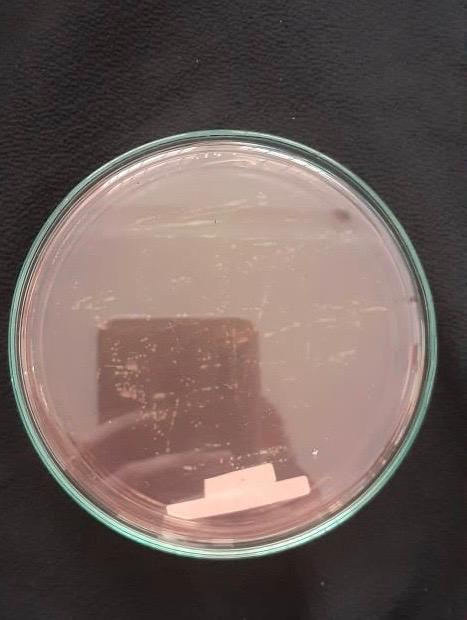 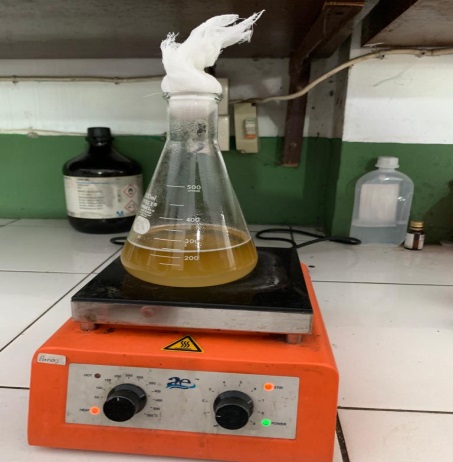               Bakteri pada media MSA		      Pembuatan media MHA  Lampiran 16. (Lanjutan)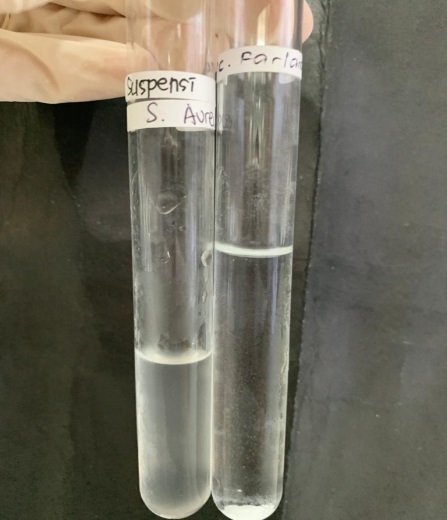 Mc Farland dan Suspensi bakteri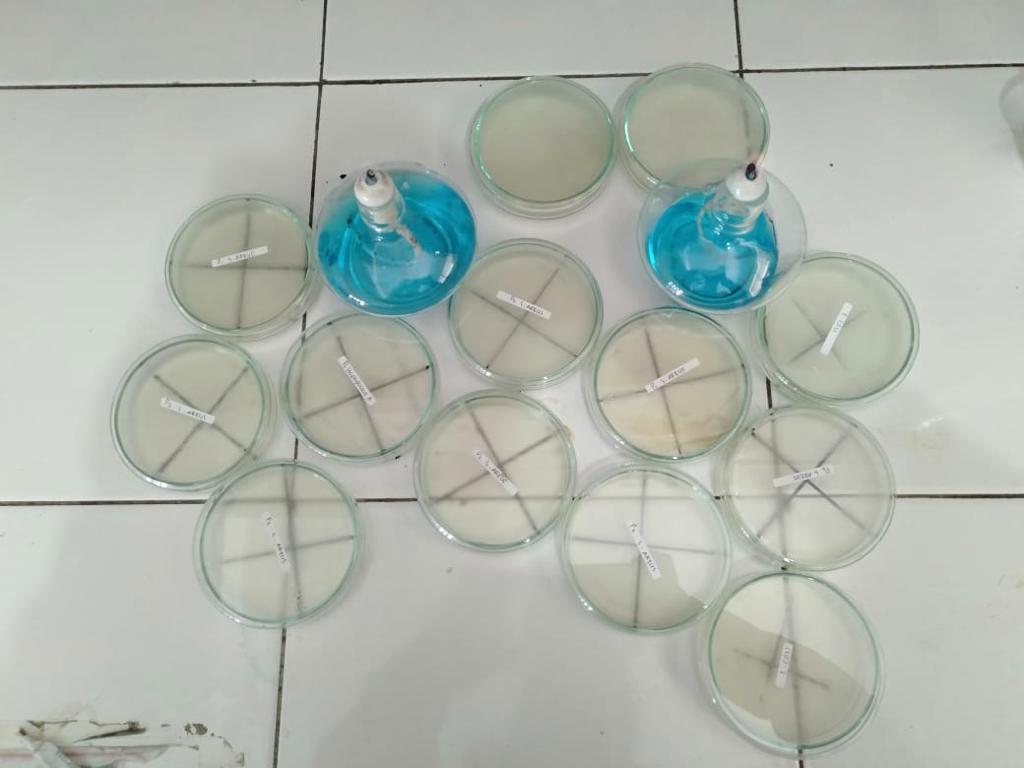 Media pertumbuhan bakteri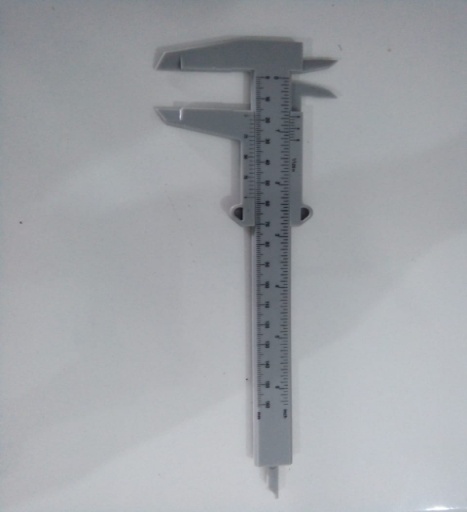 Jangka sorongLampiran 17. Hasil Uji Aktivitas Antibakteri         Pengulangan 1 		      Pengulangan 2 		    Pengulangan 3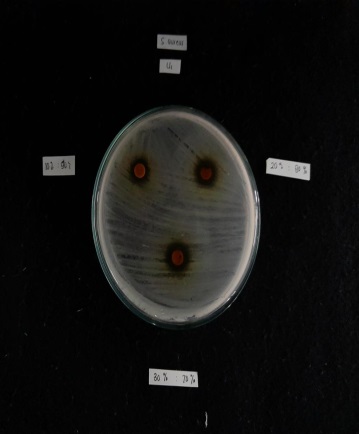 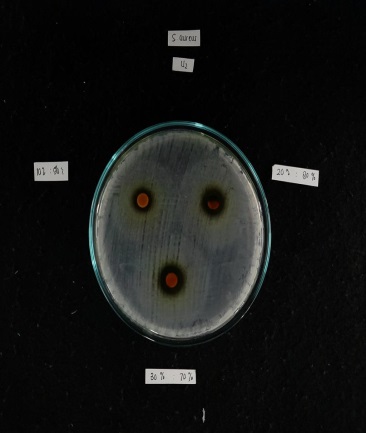 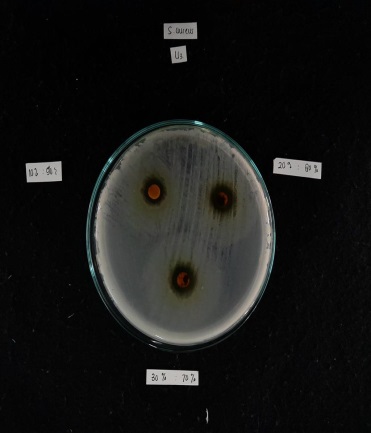 Pengulangan 1,2 dan 3 pada perbandingan konsentrasi 10%:90%, 20%:80% dan 30%:70%       Pengulangan 1 		      Pengulangan 2 		     Pengulangan 3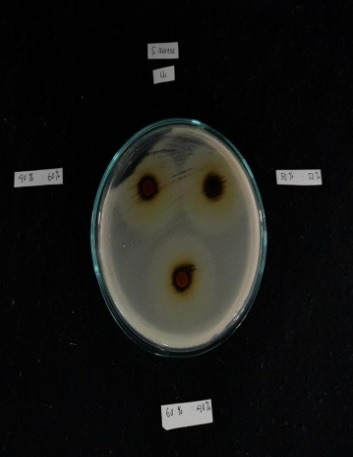 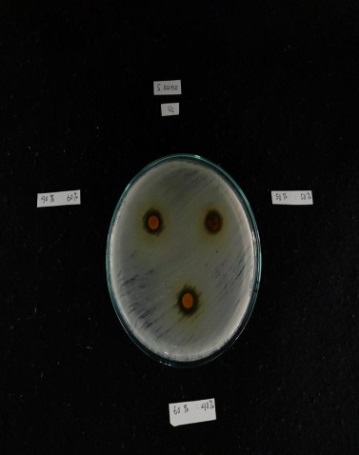 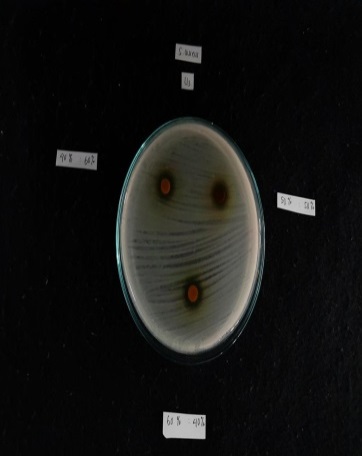 
Pengulangan 1,2 dan 3 pada perbandingan konsentrasi 40%:60%, 50%:50% dan 60%:40%Lampiran 17. (Lanjutan)       Pengulangan 1 		      Pengulangan 2		     Pengulangan 3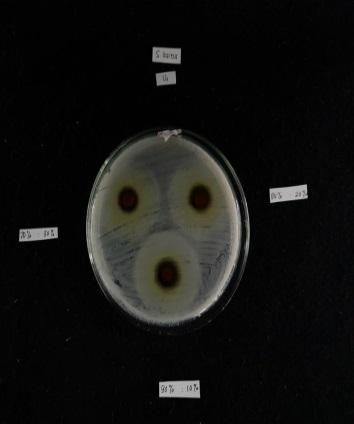 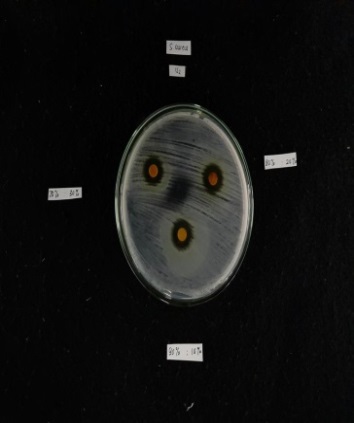 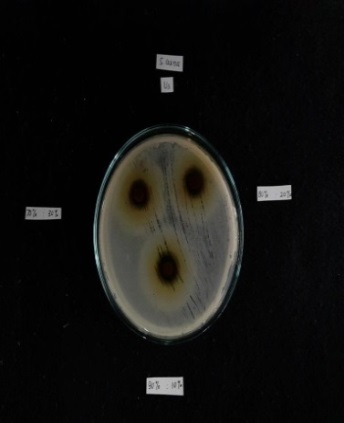 Pengulangan 1,2 dan 3 pada perbandingan konsentrasi 70%:30%, 80%:20% dan 90%:10%       Pengulangan 1 		      Pengulangan 2		     Pengulangan 3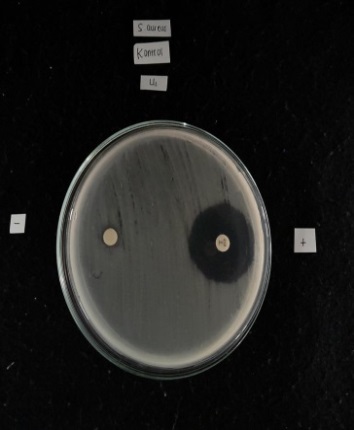 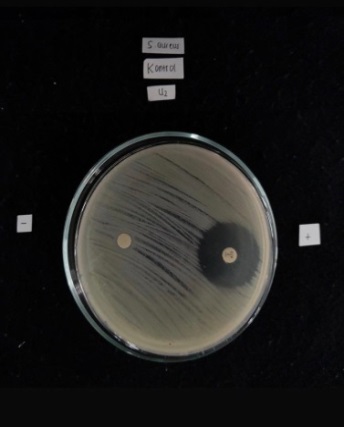 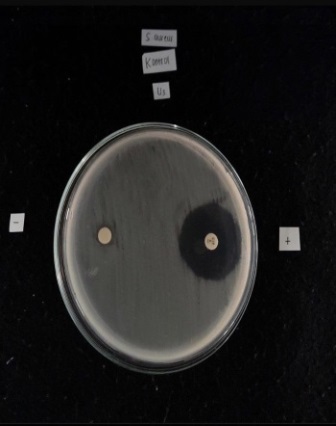 
Pengulangan 1,2 dan 3 pada Kontrol + (Ciprofloxacin) dan Kontrol – (Etanol 70%)Berat BasahBerat SimplisiaRendemen Simplisia6000 gram1000 gram83,3%Berat BasahBerat SimplisiaRendemen Simplisia6000 gram1200 gram80%Berat SampelVolume AwalVolume AkhirVolume Air5 gram1,7 mL2 mL0,3 mLBerat SampelBerat Cawan KosongBerat Cawan BerisiBerat Sari5 gram48,3234 gram48,5612 gram0,2378 gram5 gram59,4589 gram 59, 6859 gram0,227 gram5 gram49, 1777 gram49, 4126 gram0,2349 gramBerat SampelBerat Cawan KosongBerat Cawan BerisiBerat Sari5 gram54,5159 gram54,6815 gram0,1656 gram5 gram48,3354 gram48,5154 gram0,18 gram 5 gram57,1590 gram57,2858 gram0,1268 gramBerat SampelBerat Cawan KosongBerat Cawan BerisiBerat Sari2 gram60,2254 gram60,5686 gram0,3432 gram2 gram59,3260 gram59,6158 gram0,2898 gram2 gram53,2658 gram53,5728 gram0,307 gramBerat SampelBerat Cawan KosongBerat Cawan BerisiBerat Sari2 gram60,2254 gram60,2726 gram0,0472 gram2 gram59,3260 gram59,3782 gram0,0522 gram2 gram53,2658 gram53,3075 gram0,0417 gramBerat SampelVolume AwalVolume AkhirVolume Air5 gram1,9 mL2,2 mL0,3 mLBerat SampelBerat Cawan KosongBerat Cawan BerisiBerat Sari5 gram54,5064 gram54,8285 gram0,3221 gram5 gram60,9647 gram 61,2690 gram0,3043 gram5 gram57,1439 gram57,4614 gram0,3175 gramBerat SampelBerat Cawan KosongBerat Cawan BerisiBerat Sari5 gram60,9857 gram61,1399 gram0,1542 gram5 gram49,2017 gram49,3065 gram0,1048 gram5 gram59,4701 gram59,6186 gram0,1485 gramBerat SampelBerat Cawan KosongBerat Cawan BerisiBerat Sari2 gram64,0346 gram64,3383 gram0,3037 gram2 gram57,3045 gram57,5427 gram0,2382 gram2 gram59,4762 gram59,7143 gram0,2381 gramBerat SampelBerat Cawan KosongBerat Cawan BerisiBerat Sari2 gram64,0346 gram64,0467 gram0,0121 gram2 gram57,3045 gram57,3250 gram0,0205 gram2 gram59,4762 gram59,4970 gram0,0208 gramBerat sampelMaserasiBerat ekstrakRandemen ekstrak500 gram80,6489 gram16,12 %Berat sampelMaserasiBerat ekstrakRandemen ekstrak500 gram86,4437 gram17,28 %